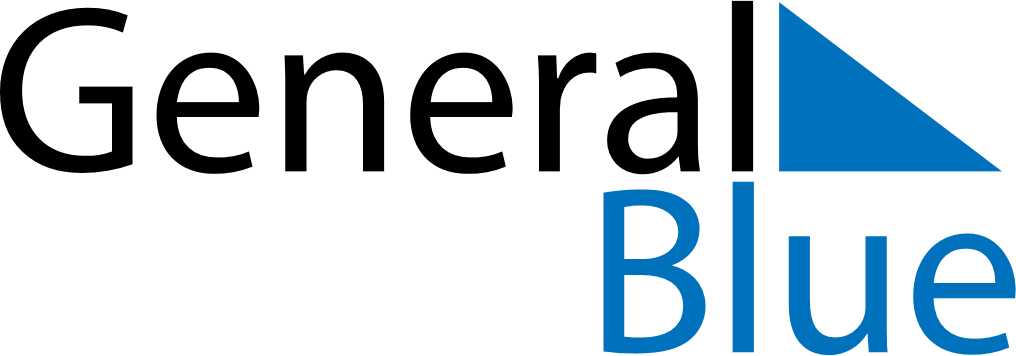 February 2026February 2026February 2026MexicoMexicoSundayMondayTuesdayWednesdayThursdayFridaySaturday1234567Constitution Day (day off)Constitution Day8910111213141516171819202122232425262728